UNIT 2Chapter 1: 2D TransformationINTRODUCTION TO TRANSFORMATIONIn computer graphics we often require to transform the coordinates of an object (position, orientation and size). One can view object transformation in two complementary ways:(i) Geometric transformation: Object transformation takes place in relatively stationary coordinate system or background.(ii) Coordinate transformation: In this view point, coordinate system is transformed instead of object.On the basis of preservation, there are three classes of transformation· Rigid body: Preserves distance and angle. Example –translation and rotation· Conformal: Preserves angles. Example- translation, rotation and uniform scaling· Affine: Preserves parallelism, means lines remains lines.Example- translation, rotation, scaling, shear and reflectionIn general there are four attributes of an object that may be transformed(i) Position (translation)(ii) Size (scaling)(iii)Orientation (rotation)(iv) Shapes (shear)(v)Objects (Reflection)TRANSFORMATION MATRIXTransformation matrix is a basic tool for transformation.A matrix with n m dimensions is multiplied with the coordinate of objects. Usually 3 3 or 4 4 matrices are used for transformation. For example consider the following matrix for rotation operation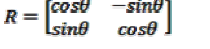 TYPES OF TRANSFORMATION IN TWO –DIMENSIONAL GRAPHICSIn 2D transformations, only planar coordinates are used. For this purpose a 2x2 transformation matrix is utilized. In general,   2D transformation includes following types of transformations:I. Identity transformationII. ScalingIII. ReflectionIV. Shear transformationV. RotationVI. TranslationIDENTITY TRANSFORMATION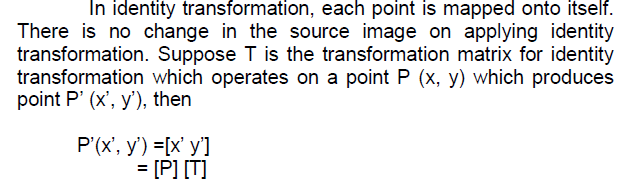 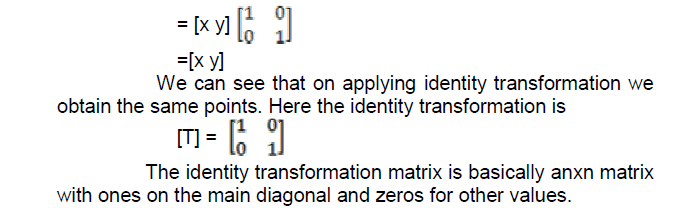 SCALING TRANSFORMATION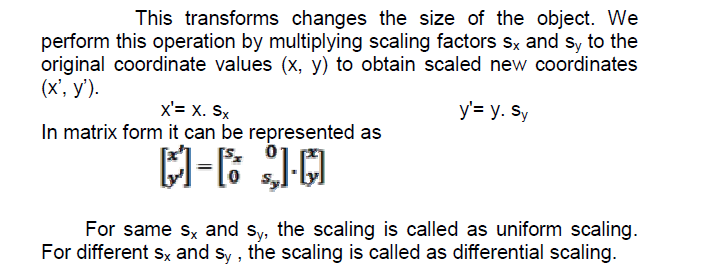 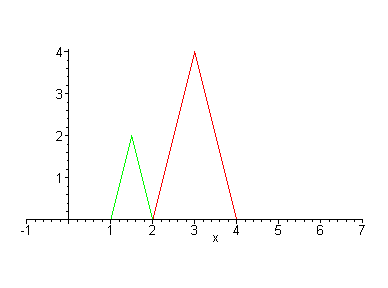 Scaling in X directionConsider a case where         Scaling factor in x direction is given by   Transformation point                                                      y]Scaling in Y directionConsider a case where  1         Scaling factor in y direction is given by Transformation point                                                      ySy]Scaling in X  and Y both directionConsider a case where         Scaling factor in x and y direction is given by  Transformation point                                                      ySy]SyREFLECTION TRANSFORMATIONReflection is a transformation that converts each point in the plane to its mirror image with respect to the plane in space.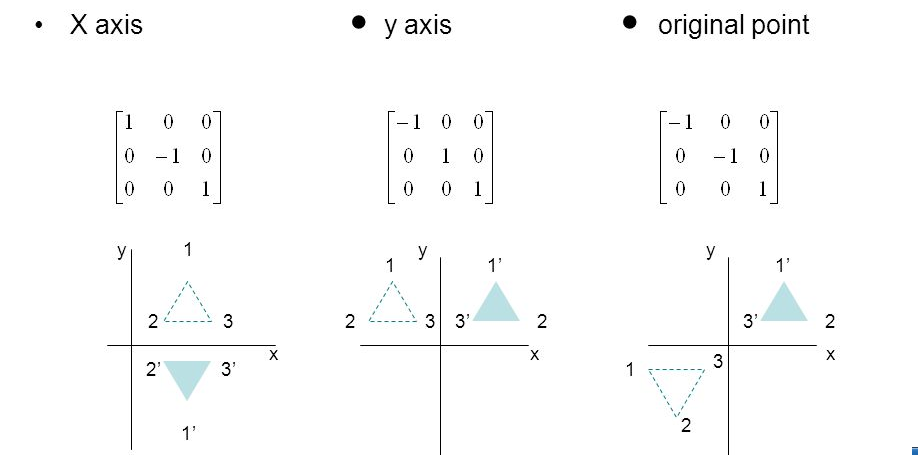 1.Reflection about X  axisConsider a case where        Reflection transformation matrix is given by    Transform point is given by (x’ y’)=P’[x’ y’]                                      =[P]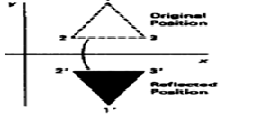 2.Reflection about Y  axisConsider a case where        Reflection transformation matrix is given by     Transform point is given by (x’ y’)= P’[x’ y’]                                      = [P]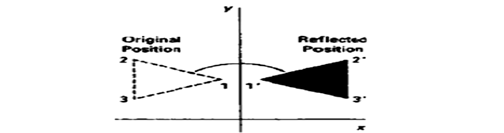 3.Reflection about  originConsider a case where        Reflection transformation matrix is given by    Transform point is given by (x’ y’)=P’[x’ y’]                                      =[P]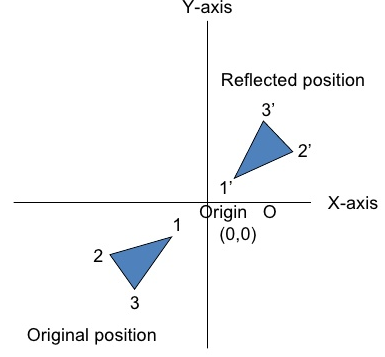 SHEAR TRANSFORMATIONSshearing is a deformation of an object in which parallel phases remain parallel but are shifted in a direction parallel to them.            Where Shx and Shy are shearing factors.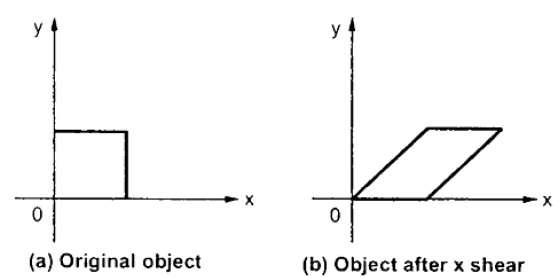 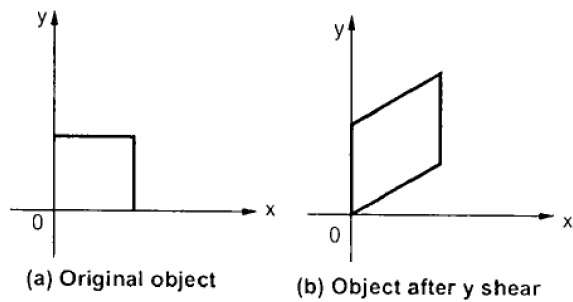 1.Shearing in positive X directionConsider a case                                    =  2. Shearing in negative X directionConsider a case                                    =  3.Shearing in positive Y directionConsider a case                                    =  4.Shearing in negative Y directionConsider a case                                    =  ROTATION TRANSFORMATIONRotation can be performed in two ways: about origin or about an arbitrary point called as rotation point or pivot point.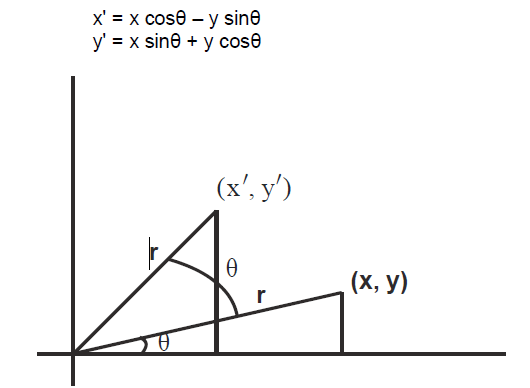 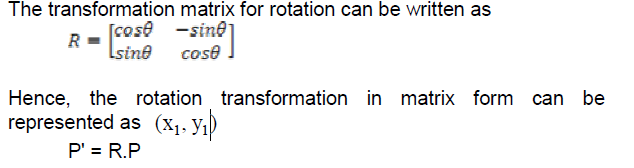 Let point P (x, y) be any point in the co-ordinate system which makes an angle with x axis. Let point P(x, y) be rotated by an angle of  to point P’(x’, y’). the distance of the point P and P’ from the origin be radius(r).In        ---------------equ 1      ---------------equ 2In                                                  Y’…….from eqa 1 and 2                                                x’…….from eqa 1 and 2Where.       Anticlock wise direction       clock wise direction                                                      TRANSLATION TRANSFORMATION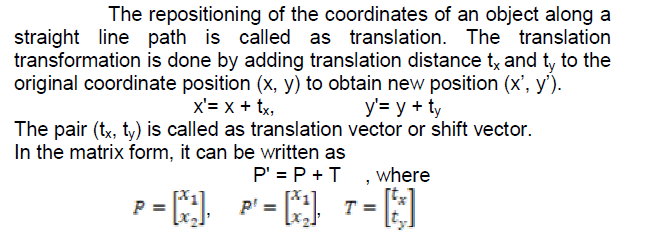 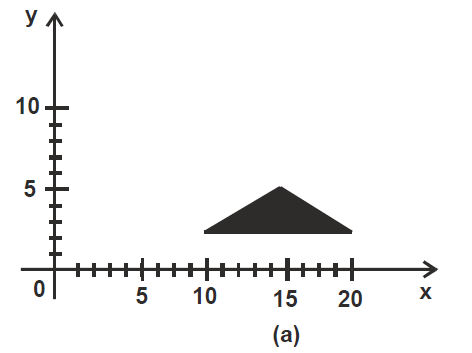 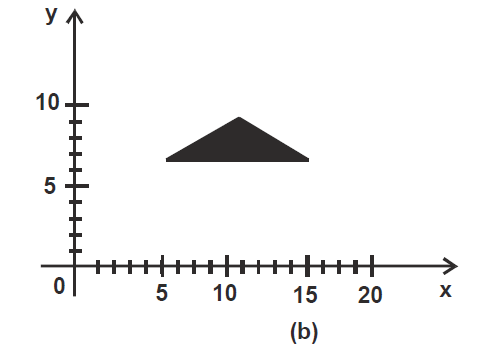 